LIETUVOS RESPUBLIKOS SVEIKATOS APSAUGOS MINISTRASĮSAKYMASDĖL Lietuvos Respublikos sveikatos apsaugos ministro 2014 M. LIEPOS 7 d. ĮSAKYMO NR. V-773 „DĖL ASMENS SVEIKATOS PRIEŽIŪROS ĮSTAIGŲ DARBUOTOJŲ, SUSIDŪRUSIŲ SU GALIMA KORUPCINIO POBŪDŽIO NUSIKALSTAMA VEIKA, ELGESIO TAISYKLIŲ PATVIRTINIMO“ PAKEITIMO2019 m.  liepos 10 d.   Nr. V-801VilniusP a k e i č i u Lietuvos Respublikos sveikatos apsaugos ministro 2014 m. liepos 7 d. įsakymą Nr. V-773 „Dėl Asmens sveikatos priežiūros įstaigų darbuotojų, susidūrusių su galima korupcinio pobūdžio nusikalstama veika, elgesio taisyklių patvirtinimo“ ir jį išdėstau nauja redakcija:„LIETUVOS RESPUBLIKOS SVEIKATOS APSAUGOS MINISTRASĮSAKYMASDĖL LIETUVOS NACIONALINĖS SVEIKATOS SISTEMOS ĮSTAIGŲ DARBUOTOJŲ, SUSIDŪRUSIŲ SU GALIMA KORUPCINIO POBŪDŽIO NUSIKALSTAMA VEIKA, ELGESIO TAISYKLIŲ PATVIRTINIMO Vadovaudamasis  Lietuvos Respublikos korupcijos prevencijos įstatymo 16 straipsnio 1 dalies 3 punktu:1.	T v i r t i n u Lietuvos nacionalinės sveikatos sistemos įstaigų darbuotojų, susidūrusių su galima korupcinio pobūdžio nusikalstama veika, elgesio taisykles (pridedama).2.	R e k o m e n d u o j u savivaldybių pavaldumo Lietuvos nacionalinės sveikatos sistemos įstaigoms vadovautis šio įsakymo 1 punktu patvirtintomis Lietuvos nacionalinės sveikatos sistemos įstaigų darbuotojų, susidūrusių su galima korupcinio pobūdžio nusikalstama veika, elgesio taisyklėmis.3.	P a s i l i e k u įsakymo vykdymo kontrolę.“Sveikatos apsaugos ministras                                                                                      Aurelijus VerygaPATVIRTINTALietuvos Respublikos sveikatos apsaugos ministro 2014 m. liepos 7 d. įsakymu Nr. V-773(Lietuvos Respublikos sveikatos apsaugos ministro 2019 m. liepos 10 d.įsakymo Nr. V-801 redakcija)LIETUVOS NACIONALINĖS SVEIKATOS SISTEMOS ĮSTAIGŲ DARBUOTOJŲ, SUSIDŪRUSIŲ SU GALIMA KORUPCINIO POBŪDŽIO NUSIKALSTAMA VEIKA, ELGESIO TAISYKLĖSI SKYRIUSBENDROSIOS NUOSTATOS1. Lietuvos nacionalinės sveikatos sistemos (toliau – LNSS) įstaigų darbuotojų, susidūrusių su galima korupcinio pobūdžio nusikalstama veika, elgesio taisyklės (toliau – Taisyklės) reglamentuoja, kaip privalo elgtis LNSS įstaigų darbuotojai, LNSS įstaigos veikloje susidūrę su galima korupcinio pobūdžio nusikalstama veika arba gavę apie tai informacijos.    2. Taisyklėse vartojamos sąvokos ir jų apibrėžimai:2.1. Korupcinio pobūdžio nusikalstama veika – kyšininkavimas ir papirkimas suprantami taip, kaip jie apibrėžti  Lietuvos Respublikos baudžiamajame kodekse. 2.2. LNSS įstaigos darbuotojas (toliau – Darbuotojas) – LNSS įstaigoje pagal darbo sutartį dirbantis asmuo.2.3. Įgaliotasis darbuotojas – Darbuotojas, LNSS įstaigos vadovo įgaliotas vykdyti korupcijos prevenciją ir kontrolę.   2.4. Kitos Taisyklėse vartojamos sąvokos yra suprantamos taip, kaip jos apibrėžtos Lietuvos Respublikos sveikatos priežiūros įstaigų įstatyme, Lietuvos Respublikos korupcijos prevencijos įstatyme, Lietuvos Respublikos baudžiamajame kodekse ir kituose Lietuvos Respublikos teisės aktuose.3. Taisyklėmis privaloma vadovautis LNSS įstaigų, kurių dalininko (savininko) teises ir pareigas įgyvendina Lietuvos Respublikos sveikatos apsaugos ministerija, darbuotojams.  II SKYRIUSDARBUOTOJO VEIKSMAI, SUSIDŪRUS SU GALIMA KORUPCINIO POBŪDŽIO NUSIKALSTAMA VEIKA4. Bet kurių asmenų Darbuotojo atžvilgiu atliekami veiksmai, kurie galėtų būti traktuojami kaip korupcinio pobūdžio nusikalstamos veikos, LNSS įstaigos veikloje negali būti toleruojami, o Darbuotojas turi aiškiai pasakyti ir savo elgesiu parodyti, kad netoleruoja korupcinio pobūdžio nusikalstamos veikos.5. Darbuotojas privalo elgtis kompetentingai ir nedaryti nieko, kas padėtų papirkėjui apsispręsti. Nereikalauti ir neprovokuoti asmens duoti kyšio. Elgtis ramiai, savo atsisakymą išreikšti aiškiai  ir trumpai, vengti diskusijų.    6. Darbuotojas, esant Taisyklių 4 punkte nurodytoms aplinkybėms, asmenims turi paaiškinti,  kad ir bet koks siūlymas, užuomina ar pažadas, susijęs su  korupcinio pobūdžio nusikalstamos veikos turiniu taip pat gali būti traktuojamas kaip neteisėtas veiksmas ir įspėti, kad už jį gresia baudžiamoji atsakomybė.7. Asmeniui, LNSS įstaigoje siekiančiam gauti asmens sveikatos priežiūros paslaugas,  Darbuotojai privalo nurodyti, kad jam paslaugos yra nemokamos, jei jo apsilankymas atitinka Lietuvos Respublikos sveikatos sistemos įstatymo 49 straipsnyje nustatytas valstybės laiduojamos (nemokamos) sveikatos priežiūros teikimo sąlygas. Jei asmuo kreipiasi nesilaikydamas Lietuvos Respublikos sveikatos sistemos įstatymo 49 straipsnyje nustatytų valstybės laiduojamos (nemokamos) sveikatos priežiūros teikimo sąlygų, jam Darbuotojas turi paaiškinti, kokia LNSS įstaigoje yra mokamų (iš dalies mokamų) paslaugų teikimo tvarka ir nurodyti, kur jis LNSS įstaigoje gali susipažinti su tokia tvarka. 8. Asmeniui, kuris išreiškė norą savanoriškai (tiesiogiai ar per kitus fizinius ar juridinius asmenis) finansiškai ar kitokia turtine išraiška padėkoti Darbuotojui ar LNSS įstaigai už suteiktas paslaugas, turi būti paaiškinta, kad tą jis gali padaryti tik skirdamas paramą ar labdarą vadovaujantis Lietuvos Respublikos labdaros ir paramos įstatymo nuostatomis.9. Jei pinigai ar kiti daiktai buvo palikti netyčia, paprašyti asmens kuo greičiau juos pasiimti. Jei asmuo, neatsižvelgdamas į Darbuotojo prieštaravimą, paaiškinimą ir įspėjimą, savo veiksmais padarė galimai korupcinio pobūdžio nusikalstamą veiką, Darbuotojas turi apie tai nedelsdamas informuoti tiesioginį vadovą ir išsikviesti Įgaliotąjį darbuotoją, o šiam nesant – pateikti pranešimą skubios pagalbos tarnybų telefono numeriu 112 (Rekomenduojamas pranešimo turinys – 1 priedas).III SKYRIUS ĮGALIOTOJO DARBUOTOJO VEIKSMAI, GAVUS PRANEŠIMĄ APIE GALIMĄ KORUPCINIO POBŪDŽIO NUSIKALSTAMĄ VEIKĄ 10. Įgaliotasis darbuotojas, gavęs žodinę ar rašytinę informaciją (toliau – pranešimas) apie galimą korupcinio pobūdžio nusikalstamą veiką:10.1. nuvykęs į vietą, išsiaiškina asmens ketinimus, jei galimai korupcinio pobūdžio nusikalstama veika tebevykdoma, įvertina riziką. Asmenys, teikdami kyšį darbo funkcijų atlikimo metu, siekia paveikti sprendimus, tikėdamiesi jiems palankaus sprendimo, todėl turi būti vertinami kaip potencialūs pažeidėjai, o jų duodamas kyšio dalykas turi būti tinkamai įvertintas. Visais atvejais įspėja galimą kyšio davėją apie gresiančią baudžiamąją atsakomybę;10.2. įvertinęs pranešimo turinį ir nustatęs galimą korupcinio pobūdžio nusikalstamą veiką, nedelsdamas informuoja įstaigos vadovą ir susisiekia skubios pagalbos tarnybų telefono numeriu 112 bei imasi visų priemonių galimai nusikalstamai veikai sustabdyti ir fiksuoti:10.2.1. informuoja kyšio davėją, kad jis turės palaukti, kol atvyks policijos pareigūnai. Jei kyšio davėjas pasišalino iš įvykio vietos, visą informaciją perduoda atvykusiems policijos pareigūnams; 10.2.2. jei įmanoma, nustato kyšio dalyką – koks tai daiktas, jei pinigai – kiek ir kokių kupiūrų, koks jų nominalas, kokia valiuta, kiekis, į ką įdėta, įpakuota (pvz., į maišelį, voką ir pan.), su kokiais dokumentais ar daiktais pateiktas ir kitus svarbius požymius. Svarbu tai, kada tiksliai ir kur buvo įdėtas / paliktas kyšis (pvz., atneštuose dokumentuose, kabinete ant stalo ar po stalu ir pan.); 10.2.3. imasi priemonių galimai įvykio vietai apsaugoti iki atvyks policijos pareigūnai. Jeigu pinigai, daiktai buvo palikti ant stalo, įkišti į stalčių ar numesti ant žemės, rasti automobilyje, drabužių kišenėse, palikti juos ten, kur yra. Neliesti rankomis (negalima perskaičiuoti pinigų kupiūrų) ir stengtis užtikrinti, kad ir kiti asmenys nieko neliestų. Svarbu paduotą kyšį laikyti papirkėjui matomoje, bet nepasiekiamoje vietoje (siekiant, kad jis nebūtų sunaikintas) iki atvyks policijos pareigūnai. Nepažeidžiant asmens privataus gyvenimo neliečiamybės galima įvykį fiksuoti garso ar vaizdo įrašu.10.2.4. jei yra asmenų, kurie galėjo matyti galimą papirkimo ar bandymo papirkti faktą, užsirašyti jų duomenis (vardas, pavardė) ir kontaktinius duomenis (kuriais būtų galima susisiekti), esant galimybei paprašyti palaukti, kol atvyks policijos pareigūnai;10.3. įvertinęs pranešimo turinį ir nustatęs, kad nepadaryta galima korupcinio pobūdžio nusikalstama veika arba asmuo po Darbuotojo ir Įgaliotojo asmens įspėjimo apie baudžiamąją atsakomybę atsisakė tolimesnių galimai nusikalstamų veiksmų ir nekilo jokių pasekmių, nedelsiant informuoja įstaigos vadovą, pateikdamas užpildytą Pranešimą apie galimai padarytą korupcinio pobūdžio nusikalstamą veiką (2 priedas).   11. Įgaliotas darbuotojas iki atvyks policijos pareigūnai raštu užpildo Pranešimą apie galimai padarytą korupcinio pobūdžio nusikalstamą veiką (2 priedas), instruktuoja Darbuotoją apie tolimesnių veiksmų eigą. 12. Atvykus policijos pareigūnams Įgaliotas darbuotojas užtikrina pagalbą pareigūnams atliekant aplinkybių tyrimą ir bendradarbiauja su tyrimą atliekančiais pareigūnais.  IV SKYRIUS BAIGIAMOSIOS NUOSTATOS 13. Įgaliotasis darbuotojas privalo per 5 darbo dienas informuoti atsiųsdamas 2 priede nurodytą formą, su nuasmenintais duomenimis:13.1. apie Taisyklių 10.2 papunktyje nurodytą atvejį Lietuvos Respublikos sveikatos apsaugos ministerijos (toliau – Sveikatos apsaugos ministerija) Antikorupcijos ir atitikties skyrių elektroniniu paštu pranesk@sam.lt ir Lietuvos Respublikos specialiųjų tyrimų tarnybą (toliau – STT)  elektroniniu paštu pranesk@stt.lt;13.2. apie Taisyklių 10.3 papunktyje nurodytą atvejį Sveikatos apsaugos ministerijos Antikorupcijos ir atitikties skyrių elektroniniu paštu pranesk@sam.lt. 14. Sveikatos apsaugos ministerija pateiktus duomenis naudoja statistinės analizės ir vertinimo tikslais.15. Valstybės tarnautojui prilyginti LNSS įstaigų darbuotojai, vykdydami savo pareigą, numatytą Lietuvos Respublikos korupcijos prevencijos įstatymo 10¹ straipsnyje, privalo per įmanomai trumpiausią laiką nuo sužinojimo apie korupcinio pobūdžio nusikalstamą veiką momento pranešti Lietuvos Respublikos prokuratūrai, Specialiųjų tyrimų tarnybai arba ikiteisminio tyrimo įstaigai apie jam žinomą korupcinio pobūdžio nusikalstamą veiką, išskyrus veiką, kurią galbūt padarė jo artimieji giminaičiai ar šeimos nariai, jei jis gavo duomenų, liudijančių šios veikos padarymą, arba pats stebėjo ar kitaip fiksavo šios veikos padarymą ir jei teisės aktuose nėra numatyta praneštinos informacijos atskleidimo ribojimų.   16. Su Taisyklėmis visi LNSS įstaigos Darbuotojai supažindinami įstaigos pasirinktu būdu.  17. Įgaliotasis darbuotojas pravesdamas antikorupcinius ar kitus mokymus primena Darbuotojams Taisyklių tvarką.18. LNSS įstaigos vadovas privalo užtikrinti, kad LNSS įstaigos patalpose (vietose, kur LNSS įstaigos lankytojų srautas didžiausias) būtų viešai paskelbtos Taisyklės, nurodyta galimybė asmenims ir Darbuotojams, susidūrusiems su galima korupcinio pobūdžio nusikalstama veika, skambinti skubios pagalbos tarnybų telefono numeriu 112, įstaigos pranešimų ir informaciniuose stenduose būtų iškabinta STT parengta atmintinė su paaiškinimais dėl pareigos pranešti apie korupcinio pobūdžio nusikalstamas veikas ir  patvirtinto pranešimo apie korupcinio pobūdžio teisės pažeidimą forma,  nurodyti Įgaliotojo darbuotojo kontaktai (telefonas, el. pašto adresas, kabineto numeris). _________________Lietuvos nacionalinės sveikatos sistemos įstaigų darbuotojų, susidūrusių su galima korupcinio pobūdžio nusikalstama veika, elgesio taisyklių1 priedas REKOMENDUOJAMAS PRANEŠIMO TURINYSSKUBIOS PAGALBOS TARNYBŲ TELEFONO NUMERIU 112APIE GALIMAI PADARYTĄ KORUPCINIO POBŪDŽIO NUSIKALSTAMĄ VEIKĄ1. Prieš kiek laiko (kada) įvyko arba tebevyksta veika (pvz.: reikalaujama atnešti kyšį, kyšio dalykas dar neperduotas ir kt.).2. Nurodyti planuojamos, vykdomos ar įvykdytos galimos korupcinio pobūdžio nusikalstamos veikos padarymo vietą: adresą, įstaigos pavadinimą, skyriaus pavadinimą, kabinetą ir kt.   3. Planuojančio ar vykdančio galimą korupcinio pobūdžio nusikalstamą veiką asmens duomenys (vardas, pavardė). Kur šiuo metu yra ar gali būti šis asmuo (pvz.: vietoje, iš gydymo įstaigos pasišalino ir pan.). Nurodyti kitas aplinkybes, galinčias padėti identifikuoti šiuos asmenis bei asmenis, galinčius suteikti reikšmingos informacijos apie planuojamos, daromos ar padarytos galimos korupcinio pobūdžio nusikalstamos veikos aplinkybes. 4. Asmens duomenys (vardas, pavardė) ir pareigos, kuriam siūlomas ar duotas kyšis (vadovas, padalinio vadovas, specialistas ar kt.).5. Koks kyšio dalykas (pinigai, vokas su nenustatytu turiniu, meno kūrinys, nuolaidų kuponas, kt.). Jei įmanoma nustatyti vizualiai, neliečiant kyšio dalyko, nurodyti jo galimą turtinę vertę.  6. Pranešančio asmens apie planuojamą, daromą ar padarytą galimą korupcinio pobūdžio nusikalstamą veiką duomenys (vardas, pavardė), pareigos, kontaktiniai duomenys (telefono numeris, jei skiriais nuo telefono numerio, kuriuo pranešama apie nusikalstamą veiką).   ________________Lietuvos nacionalinės sveikatos sistemos įstaigų darbuotojų, susidūrusių su galima korupcinio pobūdžio nusikalstama veika, elgesio taisyklių2 priedasPRANEŠIMAS APIE GALIMAI  PADARYTĄ KORUPCINIO POBŪDŽIO NUSIKALSTAMĄ VEIKĄ_______________________________________įstaigos  pavadinimas, juridinio asmens kodas, adresas_______________________________________pranešimą parengusio asmens pareigybė įstaigoje________________________________________vardas, pavardė_______________________________________pranešimą parengusio asmens telefono numeris susisiekimuiPRANEŠIMAS APIE GALIMAI PLANUOJAMĄ, DAROMĄ AR  PADARYTĄ  KORUPCINIO POBŪDŽIO NUSIKALSTAMĄ VEIKĄ(pabraukti)20 ___ m.  ____________    ___ d.____________(vieta) Informacija apie galimą korupcinio pobūdžio nusikalstamą veikąInformacija apie galimą korupcinio pobūdžio nusikalstamą veikąInformacija apie galimą korupcinio pobūdžio nusikalstamą veiką1.	Kokia galimai korupcinio pobūdžio nusikalstama veika padaryta? Kyšininkavimas                                  PapirkimasPinigai                                               (daiktai, dovanų čekiai, maisto produktai, gėrimai  ar kitos vertybės, siūlomos nemokamos paslaugos, nuolaidos ir kt.)   vizualiai iki 20 eurųvizualiai nuo 20 iki 100 eurųvizualiai virš 100 eurųPinigų suma   ______ EurBanknotų skaičius vnt.Nominalai        5 eurų                                                                                       10 eurų                                20 eurų                                50 eurų                                100 eurų                              200 eurų                              500 eurų                                           Jei kyšio dalykas ne pinigai (daiktai, dovanų čekiai, maisto produktai, gėrimai  ar kitos vertybės, siūlomos nemokamos paslaugos, nuolaidos ir kt.) trumpas apibūdinimas.   1.	Kokia galimai korupcinio pobūdžio nusikalstama veika padaryta? Kyšininkavimas                                  PapirkimasPinigai                                               (daiktai, dovanų čekiai, maisto produktai, gėrimai  ar kitos vertybės, siūlomos nemokamos paslaugos, nuolaidos ir kt.)   vizualiai iki 20 eurųvizualiai nuo 20 iki 100 eurųvizualiai virš 100 eurųPinigų suma   ______ EurBanknotų skaičius vnt.Nominalai        5 eurų                                                                                       10 eurų                                20 eurų                                50 eurų                                100 eurų                              200 eurų                              500 eurų                                           Jei kyšio dalykas ne pinigai (daiktai, dovanų čekiai, maisto produktai, gėrimai  ar kitos vertybės, siūlomos nemokamos paslaugos, nuolaidos ir kt.) trumpas apibūdinimas.   1.	Kokia galimai korupcinio pobūdžio nusikalstama veika padaryta? Kyšininkavimas                                  PapirkimasPinigai                                               (daiktai, dovanų čekiai, maisto produktai, gėrimai  ar kitos vertybės, siūlomos nemokamos paslaugos, nuolaidos ir kt.)   vizualiai iki 20 eurųvizualiai nuo 20 iki 100 eurųvizualiai virš 100 eurųPinigų suma   ______ EurBanknotų skaičius vnt.Nominalai        5 eurų                                                                                       10 eurų                                20 eurų                                50 eurų                                100 eurų                              200 eurų                              500 eurų                                           Jei kyšio dalykas ne pinigai (daiktai, dovanų čekiai, maisto produktai, gėrimai  ar kitos vertybės, siūlomos nemokamos paslaugos, nuolaidos ir kt.) trumpas apibūdinimas.   2.	Kas padarė galimą korupcinio pobūdžio nusikalstamą veiką? Kokie galėjo būti asmens motyvai darant galimai korupcinio pobūdžio nusikalstamą veiką?2.	Kas padarė galimą korupcinio pobūdžio nusikalstamą veiką? Kokie galėjo būti asmens motyvai darant galimai korupcinio pobūdžio nusikalstamą veiką?2.	Kas padarė galimą korupcinio pobūdžio nusikalstamą veiką? Kokie galėjo būti asmens motyvai darant galimai korupcinio pobūdžio nusikalstamą veiką?3.	Galimos korupcinio pobūdžio nusikalstamos veikos padarymo vieta, laikas, būdas, kyšio dalyko trumpas apibūdinimas, vieta, kurioje palikta (voke, ant stalo, tarp dokumentų, kt.) ir kitos aplinkybės.3.	Galimos korupcinio pobūdžio nusikalstamos veikos padarymo vieta, laikas, būdas, kyšio dalyko trumpas apibūdinimas, vieta, kurioje palikta (voke, ant stalo, tarp dokumentų, kt.) ir kitos aplinkybės.3.	Galimos korupcinio pobūdžio nusikalstamos veikos padarymo vieta, laikas, būdas, kyšio dalyko trumpas apibūdinimas, vieta, kurioje palikta (voke, ant stalo, tarp dokumentų, kt.) ir kitos aplinkybės.Duomenys apie galimai korupcinio pobūdžio nusikalstamą veiką padariusį asmenį ar asmenisDuomenys apie galimai korupcinio pobūdžio nusikalstamą veiką padariusį asmenį ar asmenisDuomenys apie galimai korupcinio pobūdžio nusikalstamą veiką padariusį asmenį ar asmenisVardas ir pavardėDarbovietė (pildoma, jei padarė Darbuotojas)Pareigos (pildoma, jei padarė Darbuotojas)Kontaktiniai duomenys 4.	Ar yra kitų asmenų, kurie dalyvavo ar galėjo dalyvauti darant galimai korupcinio pobūdžio nusikalstamą veiką? Jei taip, nurodykite, kas jie.4.	Ar yra kitų asmenų, kurie dalyvavo ar galėjo dalyvauti darant galimai korupcinio pobūdžio nusikalstamą veiką? Jei taip, nurodykite, kas jie.4.	Ar yra kitų asmenų, kurie dalyvavo ar galėjo dalyvauti darant galimai korupcinio pobūdžio nusikalstamą veiką? Jei taip, nurodykite, kas jie.5.	Ar yra kitų asmenų ar Darbuotojų, žinojusių ar žinančių apie planuojamą, daromą ar padarytą galimai korupcinio pobūdžio nusikalstamą veiką?  Jei taip, pateikite jų kontaktinius duomenis.5.	Ar yra kitų asmenų ar Darbuotojų, žinojusių ar žinančių apie planuojamą, daromą ar padarytą galimai korupcinio pobūdžio nusikalstamą veiką?  Jei taip, pateikite jų kontaktinius duomenis.5.	Ar yra kitų asmenų ar Darbuotojų, žinojusių ar žinančių apie planuojamą, daromą ar padarytą galimai korupcinio pobūdžio nusikalstamą veiką?  Jei taip, pateikite jų kontaktinius duomenis.Duomenys apie galimai korupcinio pobūdžio nusikalstamą veiką mačiusį asmenį ar asmenis Duomenys apie galimai korupcinio pobūdžio nusikalstamą veiką mačiusį asmenį ar asmenis Duomenys apie galimai korupcinio pobūdžio nusikalstamą veiką mačiusį asmenį ar asmenis Vardas ir pavardėPareigos (Darbuotojo)Darbovietė (Darbuotojo)Telefono Nr.El. paštas6.	Kada galimai korupcinio pobūdžio nusikalstama veika buvo padaryta ir kada apie tai sužinojote arba pastebėjote?6.	Kada galimai korupcinio pobūdžio nusikalstama veika buvo padaryta ir kada apie tai sužinojote arba pastebėjote?6.	Kada galimai korupcinio pobūdžio nusikalstama veika buvo padaryta ir kada apie tai sužinojote arba pastebėjote?7.	Galimai korupcinio pobūdžio nusikalstamą veiką pagrindžiantys duomenys (dokumentai, garso, vaizdo įrašai, nuotraukos, galimą nusikalstamą veiką patvirtinančios kompiuterio ekrano langų kopijos, žinutės, elektroninio pašto pranešimų vaizdai, nuorodos į viešojoje erdvėje esančią informaciją ir t. t.):  Yra                                                                                                     Nėra      Perduota policijai                                                       Neperduota policijai     7.	Galimai korupcinio pobūdžio nusikalstamą veiką pagrindžiantys duomenys (dokumentai, garso, vaizdo įrašai, nuotraukos, galimą nusikalstamą veiką patvirtinančios kompiuterio ekrano langų kopijos, žinutės, elektroninio pašto pranešimų vaizdai, nuorodos į viešojoje erdvėje esančią informaciją ir t. t.):  Yra                                                                                                     Nėra      Perduota policijai                                                       Neperduota policijai     7.	Galimai korupcinio pobūdžio nusikalstamą veiką pagrindžiantys duomenys (dokumentai, garso, vaizdo įrašai, nuotraukos, galimą nusikalstamą veiką patvirtinančios kompiuterio ekrano langų kopijos, žinutės, elektroninio pašto pranešimų vaizdai, nuorodos į viešojoje erdvėje esančią informaciją ir t. t.):  Yra                                                                                                     Nėra      Perduota policijai                                                       Neperduota policijai     8. Pranešimas pasitvirtino 	 Pranešimas nepasitvirtino 8. Pranešimas pasitvirtino 	 Pranešimas nepasitvirtino 8. Pranešimas pasitvirtino 	 Pranešimas nepasitvirtino 9. Priimtas sprendimas pagal                                      Priimtas sprendimas pagal    Taisyklių 10.2 punktą                                         Taisyklių 10.3 punktą                9. Priimtas sprendimas pagal                                      Priimtas sprendimas pagal    Taisyklių 10.2 punktą                                         Taisyklių 10.3 punktą                9. Priimtas sprendimas pagal                                      Priimtas sprendimas pagal    Taisyklių 10.2 punktą                                         Taisyklių 10.3 punktą                DataDataParašas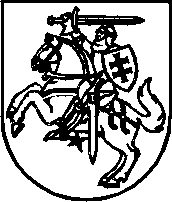 